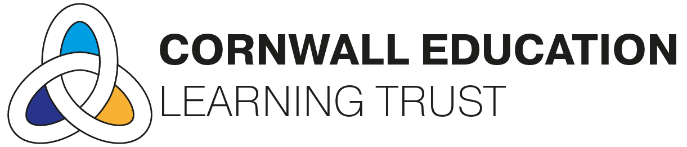 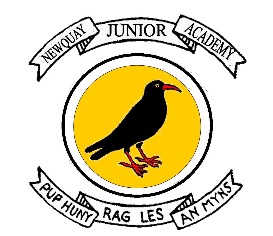 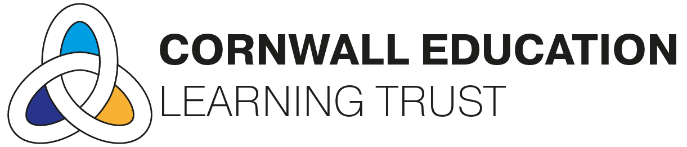 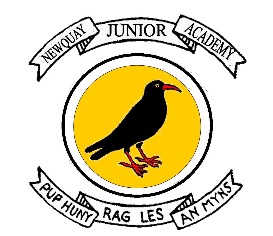 Newquay Junior Academy Homework PolicyThe Purpose of Homework at NJAAt NJA we believe that homework can make a positive contribution to a child’s educational development. Homework offers many opportunities, including:creating opportunities for pupils to share their love of learning through collaborative learning opportunities between parents and carersnurturing an effective partnership between home and the academy further developing pupils as confident, self-disciplined, independent learnerssupporting and deepening learningconsolidating and reinforcing key skills and understandingeffectively preparing pupils for the next stage of their education.Role of Parents and CarersThere are many ways in which parents and carers can assist and support their child with their homework:encouraging, supporting and praising their efforts and outcomesasking them questions about their learning and understandingencouraging neat and tidy presentation and accurate spellingproviding a quiet, suitable place and resources to enable homework to be carried outmaking it clear that they value homework and that they support the school in the tasks it setssharing the homework experience by working with the child.Setting of HomeworkAt Newquay Junior Academy we recognise the need and value in pupils having time outside of school to pursue and practice their interests and hobbies. We urge pupils to celebrate their additional learning and achievements with their class throughout the year. Taking this into consideration, we have set what we believe to be achievable homework tasks for the age and stage of pupils, which will prepare them well for the next phase of their learning.Homework will be set every Friday by the year group/class teacher. The Home-Academy books are expected to be in school every day so that they can be used, and the learning shared. A homework task sheet will be posted on See-Saw for the pupils to work from and refer to. When tasks request pupils to make models, drawings etc. we have a blended approach to sharing the outcomes. They can record this in their Home-Academy books or through photographs and post on See-Saw if they wish, as well as bringing in the items to exhibit and celebrate with the class.Homework TasksAt NJA we believe that homework should be relevant to past, current and future learning. Every week, homework tasks will be set linked to the following areas of learning:spellings-to be learnt and practised.reading-15 minutes a day, with a mixture of independent reading and reading aloud to practise reading fluency.My Maths (online maths homework)Big Maths ‘Learn Its’ (This is identified for some pupils, who need a bit of extra practice-details of this can be found in the Big Maths Policy on the academy website.)In addition, there will be a homework grid where children are asked to choose to complete from a selection of activities to support learning.Celebration of HomeworkWe believe that children should be given the opportunity to share, discuss and celebrate their homework efforts and achievements with their peers and adults in school. There is no expectation for teachers to formally mark or comment on See-Saw, although they may do, on occasion. Homework may not always appear to be ‘marked’ in the traditional manner, this is because, as an academy, we have a focus on ‘in-the-moment’ oral feedback. It will, however, be shared, rewarded, celebrated, and used as a springboard for further learning each week in each class.February 2024. 